C'EST TROP BEAU - TINO ROSSIC'est trop beau, notre aventure. 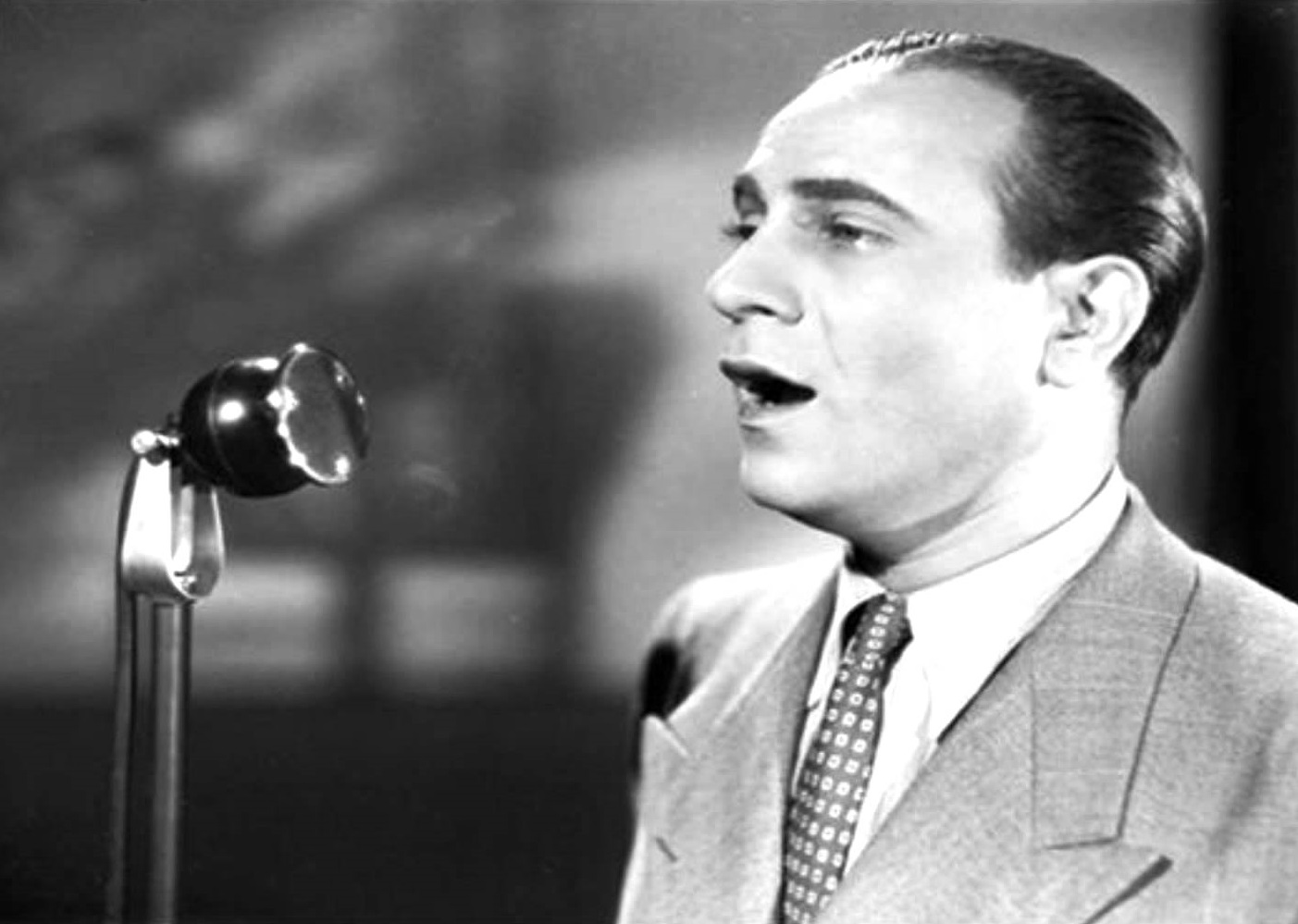 It's too beautiful, our adventure.C'est trop beau pour être vrai. It's too good to be true.C'est trop beau pour que ce dure It's too beautiful to lastPlus longtemps qu'un soir d'été.Longer than a summer evening.Dans tes yeux, dans ton sourire In your eyes, in your smileJe viens de lire comme l'aveu. I just read the admission.C'est trop beau, notre aventure. It's too beautiful, our adventure.C'est trop beau pour être vrai. It's too good to be trueC'est trop beau, la joie profondeIt's too good, this profound joyTon regard, nous adores Your gaze, our loveIl suffit d'une secondeIt only takes a secondEt soudain tout est changé And suddenly everything changesA présent je te désire, Now I want youEt tu m'attires vers te dans tempsAnd you draw me to you in timeC'est trop beau, notre aventure. It's too beautiful, our adventure.C'est trop beau pour être vrai. It's too good to be true.